Tarafımca yukarıda vermiş olduğum bilgilerin doğruluğunu kabul ediyorum.Başvuru tarihinden itibaren 6 aydan fazla süre geçen yayınlar için daha önce başka bir kurumdan bilimsel çalışma destek puanı almadığımı taahhüt ederim.Adı-Soyadı:Ünvanı:                                                                                                                                                                                                             Tarih:İmza: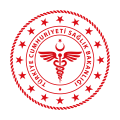 T.C.NİĞDE VALİLİĞİİL SAĞLIK MÜDÜRLÜĞÜNiğde Ömer Halisdemir Eğitim ve Araştırma HastanesiBİLİMSEL ÇALIŞMALARA DESTEK PUANI BAŞVURU FORMU (EK-2)Sıra NoBaşvuru Sahibi Adı-Soyadı / Ünvanı ve ORCID NoYayının AdıYayın TürüAraştırma Makalesi,(1. 2. ve 3.lük ödülü alan Ulusal/Uluslararası Sözlü/Poster Bildiri vb.)Yayınlandığı Derginin AdıDerginin Yer Aldığı İndeksİsim Sıra Listesi ve Yazarın SırasıISSN NoYayın TarihiUlusal veya Uluslararası kongrenin adı (Sözlü/Poster Bildiri için)Puanı12345678